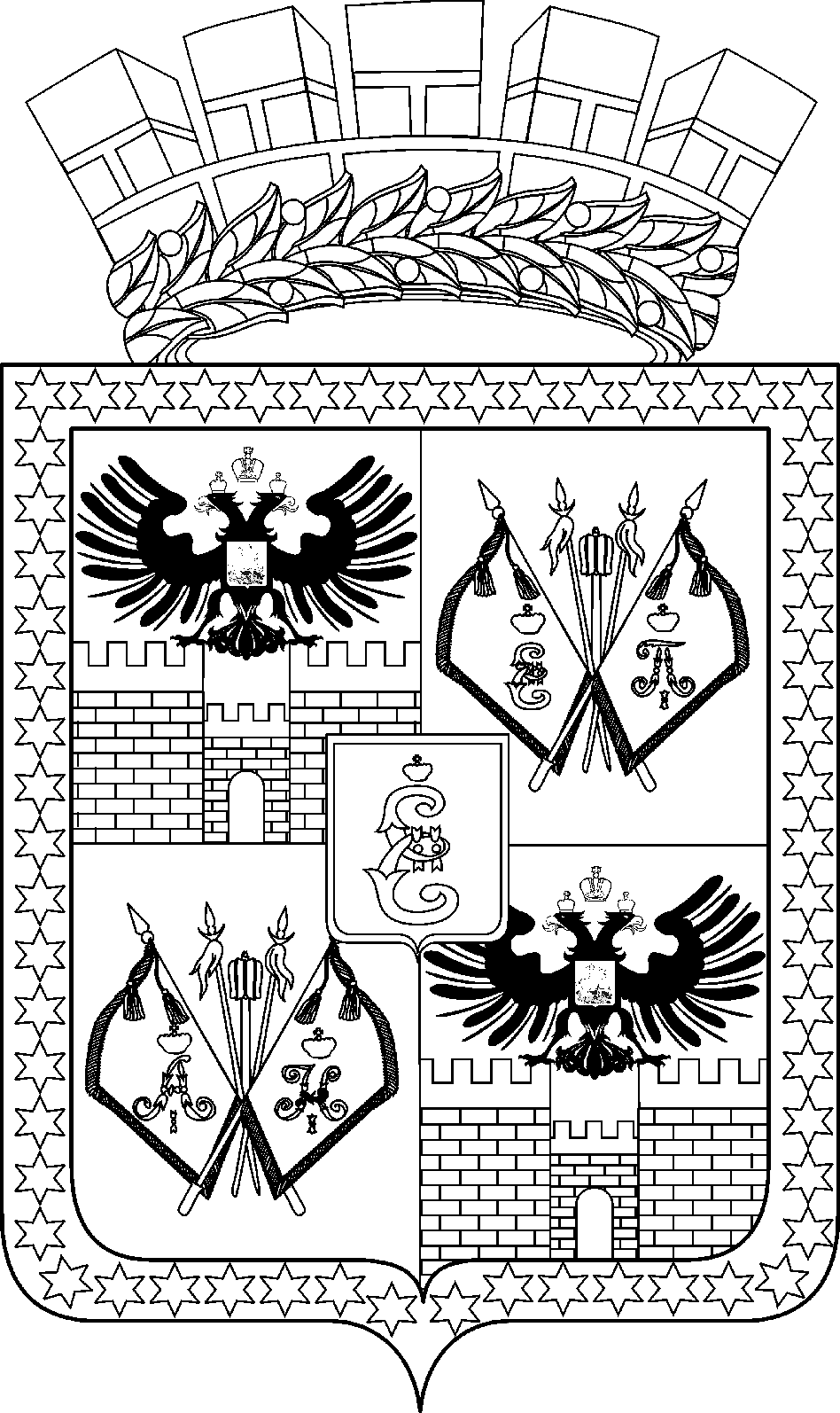 АДМИНИСТРАЦИЯ МУНИЦИПАЛЬНОГО ОБРАЗОВАНИЯ ГОРОД КРАСНОДАРПОСТАНОВЛЕНИЕ11.11.2019                                                                                                         №5139г. КраснодарО назначении публичных слушаний по проекту постановления администрации муниципального образования город Краснодар «О предоставлении гражданину В.А.Щупляку разрешения на условно разрешённый вид использования земельного участка по адресу: город Краснодар, Прикубанский внутригородской округ, улица Красных Партизан, 251»Гражданину Щупляку Василию Алексеевичу принадлежит на праве собственности земельный участок с кадастровым номером 23:43:0136089:27 площадью             707 кв.м по адресу: город Краснодар, Прикубанский внутригородской округ, улица Красных Партизан, 251 – вид разрешённого использования «размещение объектов капитального строительства, предназначенных для продажи товаров, торговая площадь которых составляет до 5000 кв.м» (государственная регистрация права от 07.05.2018 № 23:43:0136089:27-23/001/2018-3).Гражданин Щупляк Василий Алексеевич обратился в Комиссию по землепользованию и застройке муниципального образования город Краснодар с заявлением о предоставлении разрешения на условно разрешённый вид использования земельного участка с кадастровым номером 23:43:0136089:27 площадью                707 кв.м по адресу: город Краснодар, Прикубанский внутригородской округ, улица Красных Партизан, 251 – для индивидуального жилищного строительства.В целях соблюдения прав человека на благоприятные условия жизнедеятельности, прав и законных интересов правообладателей земельных участков и объектов капитального строительства, в соответствии со статьями 5.1, 39 Градостроительного кодекса Российской Федерации, статьёй 45 Устава муниципального образования город Краснодар п о с т а н о в л я ю:1. Назначить публичные слушания по проекту постановления администрации муниципального образования город Краснодар «О предоставлении гражданину В.А.Щупляку разрешения на условно разрешённый вид использования земельного участка по адресу: город Краснодар, Прикубанский внутригородской округ, улица Красных Партизан, 251» (прилагается) со дня официального опубликования настоящего постановления.2. Департаменту архитектуры и градостроительства администрации муниципального образования город Краснодар (Цой):2.1. Обеспечить размещение настоящего постановления на информационных стендах в течение трёх рабочих дней со дня его официального опубликования.2.2. Обеспечить размещение проекта, указанного в пункте 1 настоящего постановления, и информационных материалов к нему на официальном Интернет-портале администрации муниципального образования город Краснодар и городской Думы Краснодара www.krd.ru по истечении семи дней со дня официального опубликования настоящего постановления.2.3. Обеспечить сбор градостроительной документации, необходимой для рассмотрения указанной темы на публичных слушаниях. 2.4. Провести экспозицию проекта, указанного в пункте 1 настоящего постановления, в течение всего периода его размещения на официальном Интернет-портале администрации муниципального образования город Краснодар и городской Думы Краснодара www.krd.ru. 3. Определить место и время проведения экспозиции проекта, указанного в пункте 1 настоящего постановления, по адресу: город Краснодар, улица Коммунаров, 82/В, по вторникам и четвергам с 10.00 до 12.00.4. Определить место, дату и время проведения собрания участников публичных слушаний – актовый зал администрации Прикубанского внутригородского округа города Краснодара, расположенной по адресу: город Краснодар, улица имени Атарбекова, 43, 26 ноября 2019 года в 18.45.5. Установить, что предложения и замечания, касающиеся проекта, указанного в пункте 1 настоящего постановления, представляются участниками публичных слушаний в устной или письменной форме в дни проведения экспозиции или в день проведения собрания участников публичных слушаний в адрес Комиссии по землепользованию и застройке муниципального образования город Краснодар и (или) департамента архитектуры и градостроительства администрации муниципального образования город Краснодар, а также направляются в письменной на адрес электронной почты str@krd.ru.6. Возложить обязанности по проведению собрания участников публичных слушаний по теме, указанной в пункте 1 настоящего постановления, на Комиссию по землепользованию и застройке муниципального образования город Краснодар (Ставицкий).7. Комиссии по землепользованию и застройке муниципального образования город Краснодар (Ставицкий) обеспечить выполнение организационных мероприятий по проведению публичных слушаний и подготовку заключения о результатах публичных слушаний.8. Информационно-аналитическому управлению администрации муниципального образования город Краснодар (Тычинкин) опубликовать официально настоящее постановление в установленном порядке.9. Настоящее постановление вступает в силу со дня его официального опубликования. 10. Контроль за выполнением настоящего постановления возложить на заместителя главы муниципального образования город Краснодар В.Л.Ставицкого.Глава муниципальногообразования город Краснодар			                               Е.А.Первышов